Cornell Notes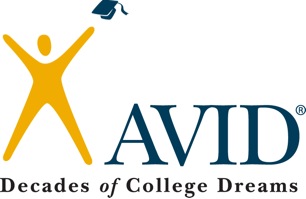 Topic/Objective: Close Reading StrategiesTopic/Objective: Close Reading StrategiesName:Cornell NotesStandard of Excellence: ELAGSE6RI1 Cite textual evidence to support analysis of what the text says explicitly as well as inferences drawn from the text.Standard of Excellence: ELAGSE6RI1 Cite textual evidence to support analysis of what the text says explicitly as well as inferences drawn from the text.Class/Period:Cornell NotesDate:Essential Question: Essential Question: Essential Question: Essential Question: Questions:Questions:Notes:Notes:Methods used in reading to determine the meaning of a text. These methods allow you to dig deeper into the text to help you comprehend what you are reading. Methods used in reading to determine the meaning of a text. These methods allow you to dig deeper into the text to help you comprehend what you are reading. 2. What are the five close reading strategies that you will use in this class?2. What are the five close reading strategies that you will use in this class?Number the __________________________________._______________ the text._______________ and _________________ with a purpose.Left Margin: _______________________________________?Right Margin: ______________________________________.Number the __________________________________._______________ the text._______________ and _________________ with a purpose.Left Margin: _______________________________________?Right Margin: ______________________________________.3. Why should you number your paragraphs?3. Why should you number your paragraphs?To be able to __________ and refer back to the text.  To be able to __________ and refer back to the text.  4. How do you ___________ the text?4. How do you ___________ the text?By grouping paragraphs according to their ___________________.By grouping paragraphs according to their ___________________.5. How do you underline and circle with a purpose?5. How do you underline and circle with a purpose?___________________claims or belief statements. ___________________ words that are repeated or defined.___________________claims or belief statements. ___________________ words that are repeated or defined.6. Left margin: What is the author saying?6. Left margin: What is the author saying?Summarize the text in the left margin using ____________ words or less.Summarize the text in the left margin using ____________ words or less.7. Right margin: Dig Deeper into the text.7. Right margin: Dig Deeper into the text.For each chunk, use a power _________ to describe what the author is doing. (For example: describing, illustrating, arguing, etc.)For each chunk, use a power _________ to describe what the author is doing. (For example: describing, illustrating, arguing, etc.)Summary:Summary:Summary:Summary: